        BULLETIN  D’ADHESION  2020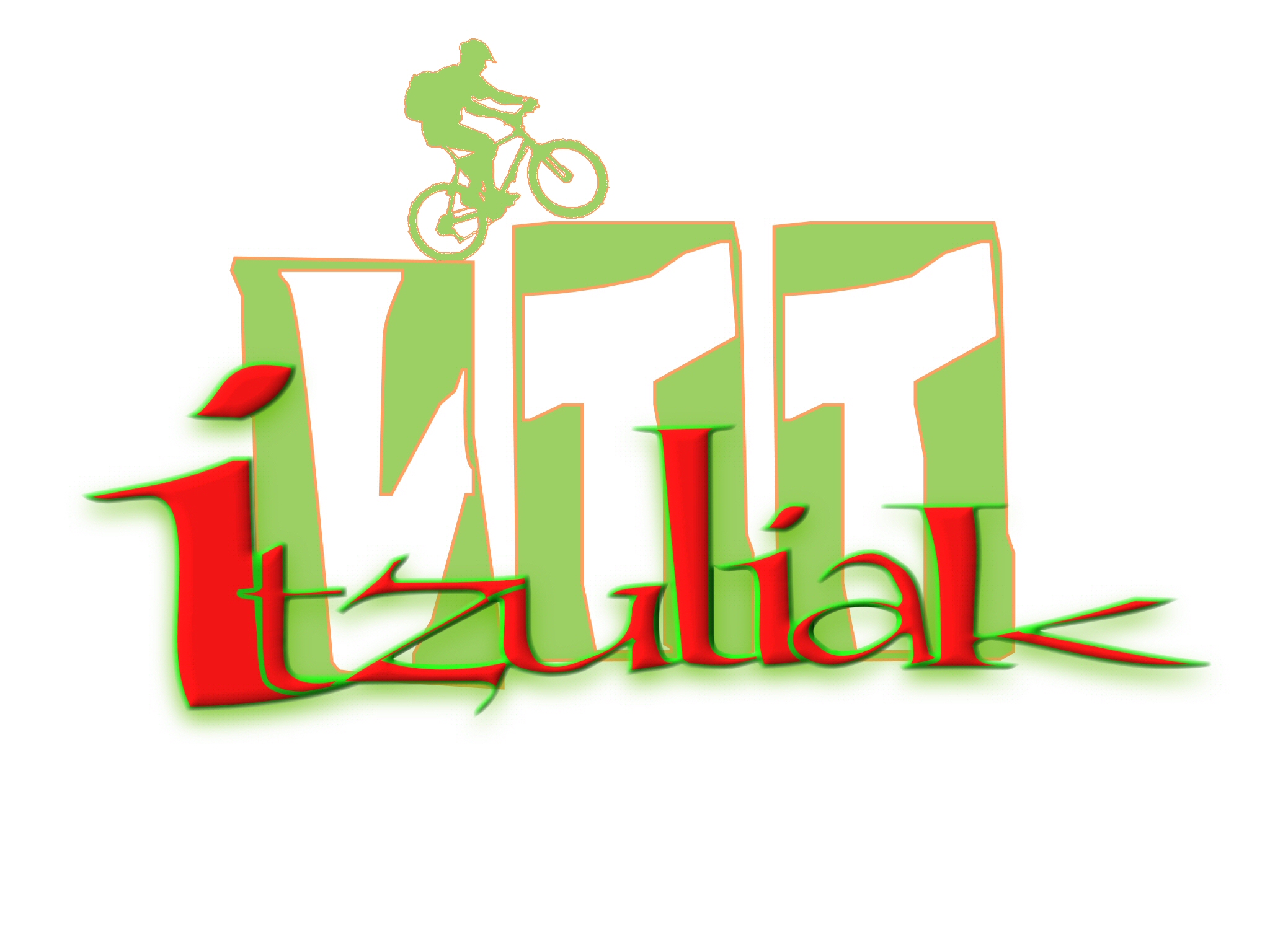 -------------------------------------     CHOIX DE LA FORMULE D’ASSURANCE    --------------------------------------------------------------------------------    CHOIX DE LA FORMULE DE LICENCE    -----------------------------------------------------------------------------------------------------------------------------------------------------------------En adhérant à VTT ITZULIAK, je m’engage à respecter le règlement intérieur du club (consultable sur le site internet), j’autorise Itzuliak à utiliser pour la gestion du club, sa promotion et sa communication interne et externe, les supports photo-vidéo où j’apparais et les données personnelles transmises lors de mon inscription.Signature du licencié(e), ou du représentant légal (indiquer nom, prénom, date de naissance) :Date :                                                                                 Bulletin à retourner avec la notice d’information « Allianz » signée,votre chèque d’adhésion, à l’ordre de « VTT Itzuliak » et, si besoin, votre certificat médical à : Marc Leplae, 1 allée des Peupliers – 64200 Biarritz.  marc.leplae@laposte.net*Le Questionnaire Santé est personnel. Ne pas le joindre au dossier.NomPrénomDate de naissance N° licenceAdresseVilleCode postalTéléphoneEmailPetit BraquetGrand Braquet+ Cotisation ClubSous totalAdulte45 €93 €15 €          €                Jeune 18 à 25 ans28,50 €76,50 €15 €          €Jeune – de 18 ans12 €60 €15 €          €  Famille : 2e Adulte Jeune 18 à 25 ansJeune – de 18 ans29,50 €77,50 €Gratuit           €                Famille : 2e Adulte Jeune 18 à 25 ansJeune – de 18 ans23 €71 €Gratuit           €                Famille : 2e Adulte Jeune 18 à 25 ansJeune – de 18 ans  6,50 €                            54,50 €Gratuit           €Abonnement revue FFCT   : 1e adhésion : 20 €      Renouvellement : 5 €          €                TOTAL          €                           VELO RANDO : Hors compétitions et classements           VELO RANDO : Hors compétitions et classementsDate du certificat médical :Date du certificat médical :PremièreAdhésionCertificat médical de moins d’un an, valable pendant cinq ans(sous réserve des Questionnaires Santé ultérieurs)Date du certificat médical :Date du certificat médical :Ré-adhésionRéponse « OUI » à une ou plusieurs des rubriques du Questionnaire Santé*fournir un certificat médical de moins d’un an, valable pour la saison en cours.Date du certificat médical :Date du certificat médical :Ré-adhésionRéponses « NON » au Questionnaire Santé*, par ma signature en bas de page,j’atteste sur l’honneur avoir répondu par la négative à toutes les rubriques du Questionnaire Santé (QS-SPORT Cerfa N°15699*01) et avoir déjà fourni un certificat médical de moins de cinq ans, ou fournir un nouveau certificat médical.Je reconnais expressément que les réponses apportées relèvent de ma responsabilité exclusive. Date du certificat médical :Date du certificat médical :     VELO SPORT : Compétitions avec classement     VELO SPORT : Compétitions avec classement     VELO SPORT : Compétitions avec classement     VELO SPORT : Compétitions avec classementCertificat médical « compétition » de moins d’un an, valable uniquement pour la saison en cours.Certificat médical « compétition » de moins d’un an, valable uniquement pour la saison en cours.Date du certificat médical :Date du certificat médical :